百日草 Zinnia elegans L.科    属：菊科百日草属别    名：百日菊，步步高形态特征：一年生草本植物，茎直立粗壮，上被短毛，表面粗糙；叶对生无柄，基部抱茎，叶形为卵圆形至长椭圆形，全缘，上被短钢毛；头状花序单生枝端，舌状花扁平或反卷；花期5-10月。地理分布：原产美国及墨西哥及南美各地，现世界各地广为栽培。生态习性：喜温暖、不耐寒、喜阳光、怕酷暑、性强健、耐干旱、耐瘠薄、忌连作。繁殖方法：播种繁殖。用    途：花坛、花境、切花、花带及盆花栽培，近几年做花海应用较多。校园分布：知新湖。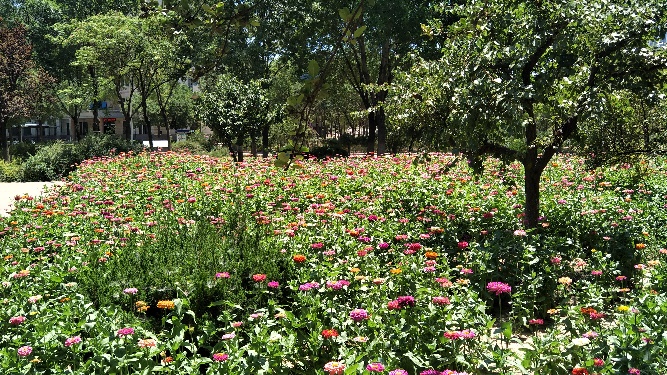 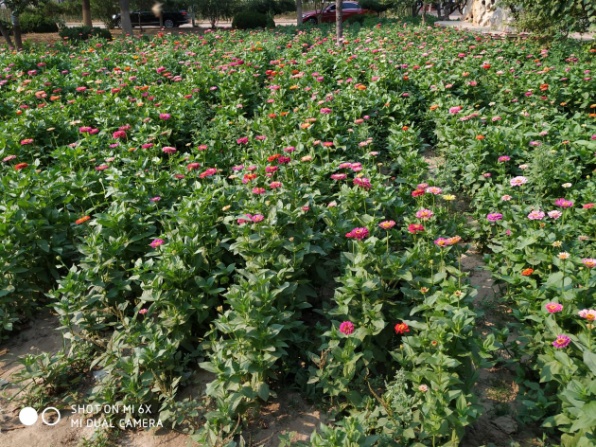 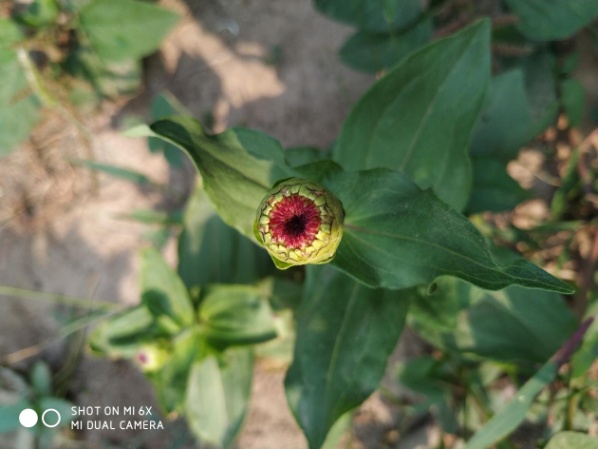 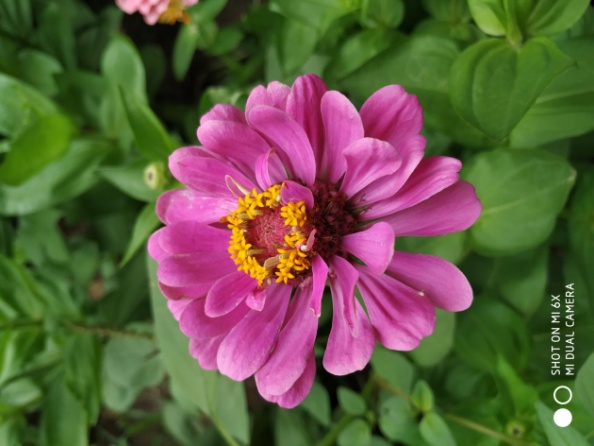 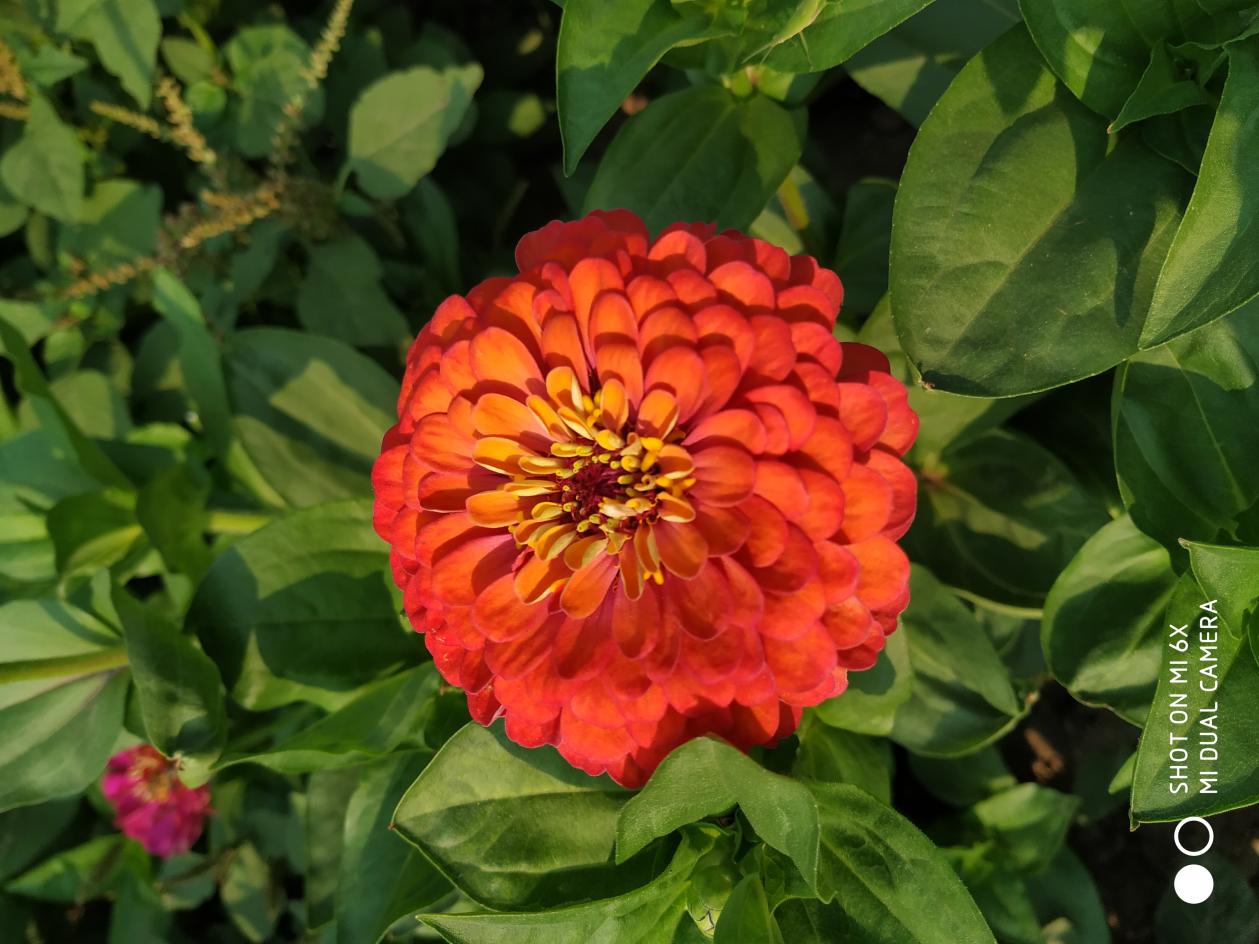 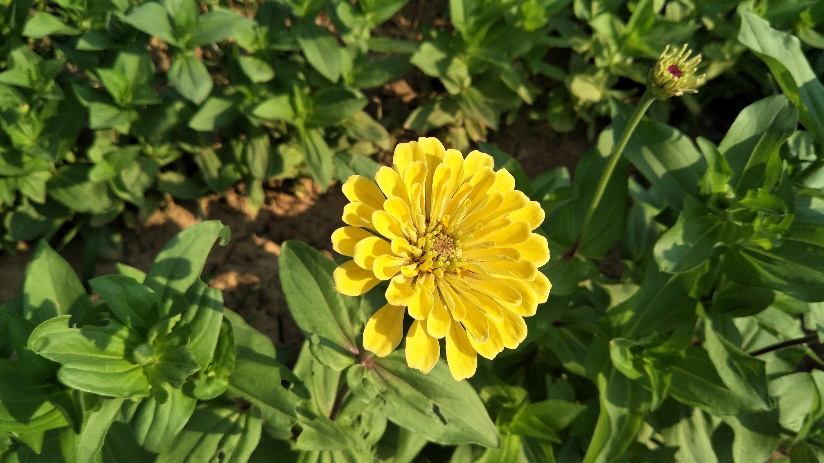 